ΕΠΑΝΑΛΗΠΤΙΚΕΣ ΑΣΚΗΣΕΙΣ ΓΛΩΣΣΑΣΑ΄ΔΗΜΟΤΙΚΟΥΤΜΗΜΑ ΥΠΟΔΟΧΗΣ 2( Παιδάκια μου οι ασκήσεις του τμήματος υποδοχής 2 θα αναρτώνται τελικά περισσότερες φορές την εβδομάδα, με αρχείο που θα περιέχει λιγότερες ασκήσεις κάθε φορά. )ΟΝΟΜΑ:________________________1)Να γράψεις με λέξεις κάτω από κάθε εικόνα τι δείχνει: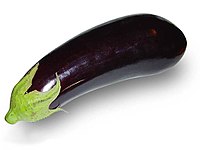 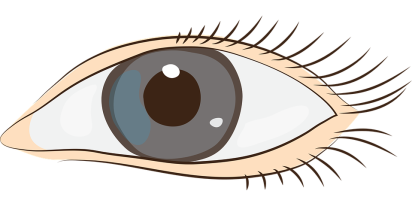 ______________________                         _____________________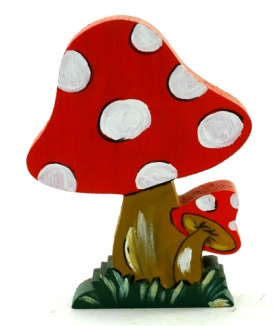 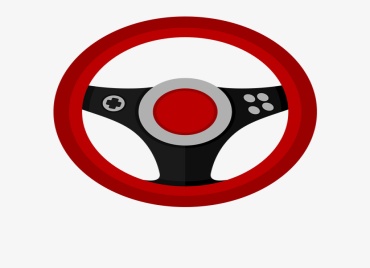 ___________________                              _________________________2) Να γράψεις την παρακάτω πρόταση με κεφαλαία γράμματα:Έκανα πίτα με πατάτες και μακαρόνια._____________________________________________3)Να τονίσεις τις παρακάτω λέξεις:Μανος        καμαρι    μερα   σημερα   καλαμαριαμελανι    Μαρινα    λιμανι    εμαθα    μελισσα 